Эссе"Я и моя профессия"Шаховой Натальи Александровнывоспитателя-логопеда группы «Звездочка»МАДОУ «Детский сад №3 «Семицветик»г.МинусинскС детьми всегда должна быть рядом,Даря тепло и согревая взглядом.Их в мир прекрасного вести,И помнить заповедь «Не навреди».Профессий много замечательных,Я обрела их сразу все!Я врач, актер, поэт, учитель,Да и в художники гожусь.А если правду вы хотите,Своей профессией горжусь!       В мире тысячи профессий и каждый человек выбирает что-то свое. Я всегда говорю, что мне повезло. Я на своем месте. Я Воспитатель!        Работу воспитателя нельзя назвать легкой, необходим ежедневный кропотливый труд и на мне лежит огромная ответственность за воспитание маленьких детей. Наша профессия как никакая другая окружена любовью, и замечательно, когда эта любовь взаимна. Я люблю детей, с пониманием отношусь к словам и поступкам каждого ребенка. Ребенок мал, доверчив, беззащитен, и нам надо подняться до его детской философии, дотянуться до него и прожить эту жизнь вместе с ним, ведь он уже личность, имеющая право на свое мировоззрение, свое миропонимание. Воспитатель должен смотреть на мир детскими глазами мудреца, раскрывать потенциал воспитанников, вводить их в окружающий мир, учить преодолевать трудности и препятствия. Я хочу научить каждого ребенка жить в согласии с самим с собой и окружающим миром. Стремлюсь воспитать в них взаимопонимание, человеколюбие, чтобы Добро, Истина, Любовь, Красота, Сострадание остались для них ценностями на всю жизнь. С детьми стараюсь быть другом, заботливой мамой, партнером, наставником, понимая детские проблемы, желания, забавы. Создаю условия для развития творческих и умственных способностей, человеческих качеств, ведь я – Воспитатель.На свете есть много различных профессий, 
И в каждой есть прелесть своя, 
Но нет благородней, нужней и чудесней, 
Чем та, кем работаю я!       Детский сад – это огромная счастливая страна детства, где никогда не бывает скучно: что ни день, то новость, новое открытие. Главным успехом, в своей работе считаю - это безграничная любовь к детям. Без любви не может быть воспитателя. Любовь воспитателя к детям – это любовь не к избранным, а к каждому ребенку: покладистому и трудному, подвижному и медлительному, дерзкому и вежливому, застенчивому и бойкому. Воспитатель руководит неповторимым, ни с чем несравнимым по своей сложности и красоте процессом становления человеческой личности. Родители доверили мне самое дорогое, что у них есть – своих детей. Ведь Воспитатель – центральная фигура в детском саду. Она на виду у детей, родителей. Мы всегда жалеем о том, как быстро проходит детство - а тот, кто рядом с детьми, тот родом из детства. С детьми ты всегда молод, весел, задорен, активен. Тебе некогда скучать, потому - что каждый день не похож на предыдущий. Мне посчастливилось наслаждаться детским возрастом многократно. Труд воспитателя и учителя не заметен, но очень важен. Каждый ребенок в твоей душе оставляет свой неизгладимый след. Сократ писал: " В каждом человеке - солнце. Только дайте ему светить ". Воспитание нуждается в трех вещах: в даровании, науке, упражнении. Стремлюсь придерживаться правила пяти «П» : принять, понять, помочь, приласкать, посочувствовать, потому что самая большая ценность на Земле - это дети. Раньше говорили: « Сейте хлеб – это на годы,Выращивайте лес – это на десятилетия,Занимайтесь воспитанием — это на века».         Воспитание, складывается из очень простых компонентов: любви к детям, слова педагога, силы личного примера, справедливости. В. А. Сухомлинский говорил: «… чтобы стать настоящим воспитателем детей, надо отдать им своё сердце»,  «Дети должны жить в мире красоты, игры, сказки, музыки, рисунка, фантазии, творчества. Этот мир должен окружать ребенка и тогда, когда мы хотим научить его читать и писать. От того, как будет чувствовать себя ребенок, поднимаясь на первую ступеньку лестницы познания, что он будет переживать, зависит весь его дальнейший путь к знаниям»,  «Лучший способ сделать детей хорошими – это сделать их счастливыми».          Приходя в детский сад, знаю, что меня ждут доброжелательные, чистые, светлые, жизнерадостные дети. Вместе с ними я расту, развиваюсь, узнаю, что-то новое, интересное и многократно проживаю счастливое время – детство. Стремлюсь вперед и ввысь, покоряя одну вершину за другой, добиваясь поставленной цели.  Мои принципы работы:уметь вставать на позицию ребенка, видеть в немличность, индивидуальность;помогать ребенку, быть социально значимым и успешным, уметь налаживать «связи», договариваться;давать детям больше самостоятельности  и права выбора;не быть назойливой: у каждого свой мир интересов и увлечений;«скрытая» дифференциация воспитанников по учебным возможностям, интересам, особенностям и склонностям.          Педагогом нельзя быть только по пятницам и понедельникам и на занятиях.  У меня нет выходных дней и праздников. Моя работа всегда в моем сознании, душе, потому  что хочется всегда творить, делать приятное и интересное: поделки, стенгазеты, писать сценарии, конспекты занятий, подбирать загадки, пословицы, проводить конкурсы, соревнования, родительские собрания, консультации для родителей, делать презентации, фотоотчеты… Профессией воспитателя нельзя овладеть целиком, ее осваиваешь на протяжении всей жизни, многому учишься и этот процесс не прекращается никогда. Воспитатель 21 века это человек новой формации. Он новатор и экспериментатор, он советчик и надежный детям друг. У него высокий уровень общей культуры и нравственности. Он артист с веселым нравом, обладает широкой эрудицией и педагогической интуицией. Он общителен,  у него хороший вкус. Компьютер для него не проблема, интернет его помощник, он владеет новыми технологиями. Быть воспитателем в современных условиях сложно и ответственно, так как нужны не только всесторонние знания, опыт, но и огромное терпение, постоянно находиться в творческом поиске, вносить в работу что-то новое, самосовершенствоваться и повышать свое образование. Профессиональная зрелость накапливается с годами, каждый день не проходит даром, приносит что-то новое. С принятием федерального государственного стандарта в образовании планка нашей профессии поднимается всё выше и выше, и стоять на месте не приходится. Работать, как десять лет назад уже не получится. Современным детям нужен современный педагог. Для решения этих задач в нашей дошкольной организации проводятся смотры-конкурсы, дни открытых дверей для родителей и педагогов, семинары-практикумы, открытые показы и просто интересные мероприятия. Плодотворно и кропотливо занимаюсь самообразованием, посещаю и принимаю участие в семинарах, открытых занятиях, методических объединениях, мастер-классах.  Прошла курсы повышения квалификации в Минусинском педагогическом колледже имени А. С. Пушкина по программе ДПО «ФГОС дошкольного образования: технологии и практики внедрения. Модель основной образовательной программы дошкольного образования». Принимала участие в семинаре «Обучение детей, организация специальных условий для детей в общеобразовательном учреждении», в мастер-классе «Адаптация детей с ОВЗ в группе детского сада посредством арт-терапии», в тренинге «Методы и приемы создания позитивного микроклимата в группе детского сада» в Открытом фестивале творческих и общественных объединений работников  образования Красноярского края «Тепсей». Являлась участницей образовательной программы слета творческих объединений молодых педагогов «Золотая молодежь на золотом берегу» и краевого практикума «Методический форсаж» открытого фестиваля творческих объединений работников образования Красноярского края «Тепсей». Закончила Волгоградскую Гуманитарную Академию профессиональной подготовки специалистов социальной сферы по специальности воспитатель логопедической группы и коррекционно-развивающей помощи детям с речевой патологией. Образованный педагог может многое дать своим воспитанникам, и я стараюсь идти в ногу с системой дошкольного образования в РФ.         Когда я вижу, как мои ребятишки, не хотят уходить домой и делятся со мной своими «страшными» тайнами, я начинаю верить, что всё получиться, и я смогу научить их быть добрыми и справедливыми, уметь дружить, уметь выбирать в жизни важное и нужное. Каждому из нас необходимо тепло, понимание, осознание своей необходимости, а тем более детям. Свое тепло и понимание стараюсь отдавать ребятишкам и их родителям, делая это - связь становится прочной и многолетней. Какое счастье, когда  радостные дети, увидев меня на улице, в магазине, бегут ко мне, обнимаются, машут рукой и здороваются. Воспитатель - это даже не профессия, это образ жизни, хобби, увлечение. Воспитатель сегодня - это одновременно профессионал и личность. Наверное, это и есть моя дорога длиною в жизнь, зовущая и ведущая к бесконечной жизни в душах моих воспитанников. Народная мудрость гласит: «Плохой врач может забрать жизнь, а плохой педагог - искалечить душу».  Я осознаю огромную ответственность перед обществом и государством, а прежде всего перед детьми, их родителями, которые доверили мне самое дорогое, что у них есть. Когда дети с удовольствием идут в детский сад, значит им здесь хорошо и уютно. И это меня радует. Ведь  главное в моей работе – это доверие детей. Я могу назвать себя счастливым человеком, отдающим свои знания, свою энергию. Все хорошее, доброе, светлое, что есть во мне, я пытаюсь дать им, своим детям. Взамен  получаю больше: восхищения, откровения, радости, маленькие тайны и секреты, желания, доверие детей и уважение родителей, которые обращаются ко мне по любым вопросам.          В работе с семьей  главным считаю сотрудничество с родителями, уважение их мнения, понимание, доброжелательное решение всех проблем. Поэтому поставила перед собой задачу – установить доверительные отношения с родителями на основе доброжелательности и сотрудничества; помочь родителям научиться общаться со своим ребенком, адекватно оценивать его (уровень развития, проблемы, достижения и др.); вовлекать в жизнь детского сада. Чтобы родители стали проявлять больший интерес к воспитанию своих детей, нужно, чтобы они видели результаты детей, слышали о своем ребенке, имели возможность приобщаться к делам детского сада. Родители становятся активными участниками образовательного процесса: оказывают помощь в подборе материалов, принимают активное участие в проектах, конкурсах, выставках, соревнованиях, изготовлении методических пособий, игр…             Основные формы взаимодействия с семьей.  Знакомство с семьей: встречи-знакомства,анкетирование Информирование родителей о ходе образовательного процесса: дни открытых дверей,  индивидуальные и групповые консультации, родительские собрания, оформление информационных стендов, оформление фотомонтажей, организация выставок детского творчества,приглашение родителей на детские концерты и праздники,почта и телефон Доверияна сайте детского сада Совместная деятельность:привлечение родителей к организации праздничных вечеров, конкурсов, спортивных соревнований, маршрутов выходного дня (турпоходы),совместное создание предметно – развивающей среды; работа с родительским комитетом группы,беседы с детьми и родителями;привлечение к участию  детской исследовательской, проектной, продуктивной деятельности в д/с и дома, изготовлению сенсорных и модульных игракции по благоустройству и озеленению участка.        Используемые формы и средства взаимодействия с родителями явились эффективными - создалась  атмосфера взаимоподдержки и общности интересов; союз взрослых позволил обеим сторонам лучше узнать ребенка, понять его индивидуальность. Вовлеченность родителей в дела их детей с каждым разом растет. В результате повысился уровень воспитательно-образовательной деятельности родителей, что способствовало развитию их творческой инициативы.         В области познавательного развития использую современные технологи обучения, направленные на активизацию познавательной деятельности: элементы поисковой деятельности, опытно-экспериментальную деятельность, создание проблемных ситуаций, наглядное моделирование, символизацию, проектирование, создание развивающей среды. Работая над оптимизацией предметно-развивающей среды, создала условия для исследовательской деятельности и обогащению знаний об окружающем мире. Использую современные педагогические технологии, направленные на раскрытие творческого потенциала воспитанников: личностно-ориентированный подход к ребенку; проектирование педагогики активного партнерского сотрудничества. Особое внимание уделяю  здоровьесберегающей технологии. Организую и планирую воспитательно-образовательный процесс в соответствии с ФГОС. Принципы работы с детьми : самостоятельность и инициативность ребенка во всех видах деятельности, доступность  содержания, интегрирование разных видов деятельности, приоритетность игровых форм и упражнений над учебными,  бесконечность цепочек задач, когда найденное решение является основанием построения другой. Основной принцип – принцип интеграции. Взаимосвязь различных видов деятельности взрослого и детей в образовательном процессе – основное правило. Большой плюс интегрированной деятельности в том, что проводится в игровой форме, включает в себя много видов двигательной активности: динамические паузы, физ. минутки, театрализация, подвижные игры.      Люблю детский смех, детскую речь, непосредственность, чувствую в себе море творческого потенциала. Верю, что, вкладывая частицу своей души в каждого ребенка, я дарю ему пусть маленькие, но « крылышки», которые поднимут его ввысь, сделают его душу чище и светлее, а этот мир добрее. В одной притче говорится: «Жил мудрец, который знал все. Один человек захотел доказать, что мудрец знает не все. Зажав в ладонях бабочку, он спросил: «Скажи мудрец, какая бабочка у меня в руках: мертвая или живая? А сам думает: «Скажет живая – я ее умерщвлю, скажет мертвая - я выпущу». Мудрец, подумав, ответил: «Все в твоих руках». В наших руках, чтоб ребенок чувствовал себя любимым, нужным, успешным. Я желаю всем большого творческого вдохновения, интересных занятий с детьми, развивать желание ребенка, творить и фантазировать.         Уверена, что дети, которых я любила, воспитывала, когда подрастут, станут взрослыми людьми, оценят мои старания, будут жить в гармонии с окружающим миром. Желаю им счастливого пути и легкой дороги в жизни.Мне в ладошку Счастье звёздочкой упало!
Может потому, что я о нём мечтала?
Тёплое, лучистое, нежное такое...
Самое заветное..., сердцу дорогое...
Захотелось Счастьем с кем-то поделиться.
А оно ладошку греет и искрится...
Только лишь по капельке стоит дать кому-то -
Станет Счастья больше у самой... Вот чудо!!!
Всем, кто ждёт и верит, и мечтать умеет,
Я раздам по капле - пусть и вас согреет!
Только не бросайте, только берегите!
Сердцем согревайте и другим дарите!Конец формы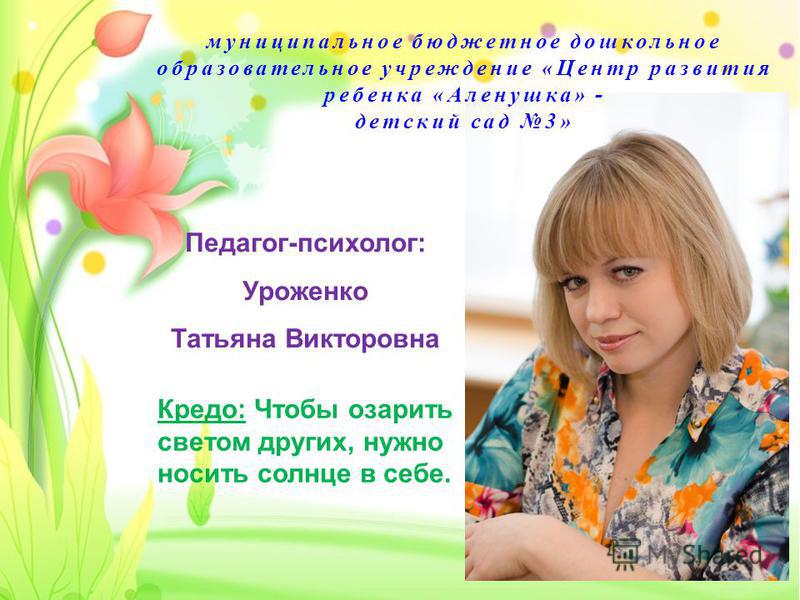 